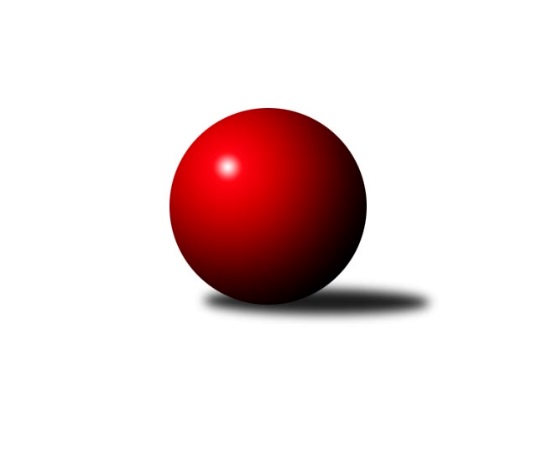 Č.11Ročník 2023/2024	15.8.2024 OP Strakonice a Písek 2023/2024Statistika 11. kolaTabulka družstev:		družstvo	záp	výh	rem	proh	skore	sety	průměr	body	plné	dorážka	chyby	1.	TJ Blatná D	11	9	0	2	62.5 : 25.5 	(85.0 : 47.0)	2405	18	1704	701	58.4	2.	TJ Sokol Písek B	11	6	1	4	53.0 : 35.0 	(70.0 : 62.0)	2340	13	1677	663	61.1	3.	TJ Fezko Strakonice B	11	4	1	6	42.5 : 45.5 	(70.5 : 61.5)	2331	9	1658	673	67.5	4.	TJ Fezko Strakonice C	11	2	0	9	18.0 : 70.0 	(38.5 : 93.5)	2200	4	1567	632	76.8Tabulka doma:		družstvo	záp	výh	rem	proh	skore	sety	průměr	body	maximum	minimum	1.	TJ Blatná D	6	6	0	0	40.5 : 7.5 	(54.0 : 18.0)	2538	12	2626	2451	2.	TJ Sokol Písek B	6	4	1	1	33.0 : 15.0 	(40.0 : 32.0)	2298	9	2375	2230	3.	TJ Fezko Strakonice B	5	3	0	2	22.0 : 18.0 	(34.5 : 25.5)	2334	6	2419	2184	4.	TJ Fezko Strakonice C	5	2	0	3	11.5 : 28.5 	(19.5 : 40.5)	2207	4	2323	2143Tabulka venku:		družstvo	záp	výh	rem	proh	skore	sety	průměr	body	maximum	minimum	1.	TJ Blatná D	5	3	0	2	22.0 : 18.0 	(31.0 : 29.0)	2339	6	2446	2243	2.	TJ Sokol Písek B	5	2	0	3	20.0 : 20.0 	(30.0 : 30.0)	2361	4	2539	2226	3.	TJ Fezko Strakonice B	6	1	1	4	20.5 : 27.5 	(36.0 : 36.0)	2335	3	2524	2116	4.	TJ Fezko Strakonice C	6	0	0	6	6.5 : 41.5 	(19.0 : 53.0)	2187	0	2321	2042Tabulka podzimní části:		družstvo	záp	výh	rem	proh	skore	sety	průměr	body	doma	venku	1.	TJ Blatná D	8	7	0	1	50.5 : 13.5 	(68.5 : 27.5)	2413	14 	5 	0 	0 	2 	0 	1	2.	TJ Sokol Písek B	9	4	1	4	39.0 : 33.0 	(53.5 : 54.5)	2334	9 	2 	1 	1 	2 	0 	3	3.	TJ Fezko Strakonice B	8	3	1	4	29.5 : 34.5 	(46.5 : 49.5)	2332	7 	3 	0 	1 	0 	1 	3	4.	TJ Fezko Strakonice C	9	2	0	7	17.0 : 55.0 	(35.5 : 72.5)	2219	4 	2 	0 	2 	0 	0 	5Tabulka jarní části:		družstvo	záp	výh	rem	proh	skore	sety	průměr	body	doma	venku	1.	TJ Sokol Písek B	2	2	0	0	14.0 : 2.0 	(16.5 : 7.5)	2330	4 	2 	0 	0 	0 	0 	0 	2.	TJ Blatná D	3	2	0	1	12.0 : 12.0 	(16.5 : 19.5)	2401	4 	1 	0 	0 	1 	0 	1 	3.	TJ Fezko Strakonice B	3	1	0	2	13.0 : 11.0 	(24.0 : 12.0)	2432	2 	0 	0 	1 	1 	0 	1 	4.	TJ Fezko Strakonice C	2	0	0	2	1.0 : 15.0 	(3.0 : 21.0)	2103	0 	0 	0 	1 	0 	0 	1 Zisk bodů pro družstvo:		jméno hráče	družstvo	body	zápasy	v %	dílčí body	sety	v %	1.	Karel Koubek 	TJ Blatná D 	9	/	10	(90%)	16.5	/	20	(83%)	2.	Jiří Linhart 	TJ Fezko Strakonice B 	9	/	11	(82%)	16.5	/	22	(75%)	3.	Pavel Sitter 	TJ Sokol Písek B 	8	/	9	(89%)	16	/	18	(89%)	4.	Miroslav Procházka 	TJ Sokol Písek B 	7	/	8	(88%)	13.5	/	16	(84%)	5.	Jaroslav Pýcha 	TJ Blatná D 	7	/	9	(78%)	12	/	18	(67%)	6.	Martina Bendasová 	TJ Sokol Písek B 	6	/	8	(75%)	8	/	16	(50%)	7.	Adriana Němcová 	TJ Fezko Strakonice B 	6	/	9	(67%)	13	/	18	(72%)	8.	Luboš Skuhravý 	TJ Blatná D 	5.5	/	8	(69%)	10.5	/	16	(66%)	9.	Ondřej Skolek 	TJ Blatná D 	5	/	6	(83%)	10	/	12	(83%)	10.	Iva Švejcarová 	TJ Sokol Písek B 	5	/	7	(71%)	8	/	14	(57%)	11.	Marie Lukešová 	TJ Sokol Písek B 	5	/	8	(63%)	9.5	/	16	(59%)	12.	Radek Cheníček 	TJ Blatná D 	5	/	10	(50%)	9	/	20	(45%)	13.	Petra Prýmasová 	TJ Blatná D 	4	/	4	(100%)	7	/	8	(88%)	14.	Miroslav Loukota 	TJ Blatná D 	4	/	7	(57%)	9	/	14	(64%)	15.	Jaroslav Holfeld 	TJ Fezko Strakonice C 	4	/	9	(44%)	6	/	18	(33%)	16.	Eva Konzalová 	TJ Fezko Strakonice B 	4	/	10	(40%)	9	/	20	(45%)	17.	Jakub Kareš 	TJ Fezko Strakonice C 	3.5	/	7	(50%)	9	/	14	(64%)	18.	Václav Poklop 	TJ Fezko Strakonice B 	3	/	3	(100%)	6	/	6	(100%)	19.	Bohuslava Říhová 	TJ Blatná D 	3	/	6	(50%)	6	/	12	(50%)	20.	Olga Procházková 	TJ Sokol Písek B 	3	/	7	(43%)	4	/	14	(29%)	21.	Libor Hejpetr 	TJ Fezko Strakonice B 	3	/	8	(38%)	8.5	/	16	(53%)	22.	Miroslav Trobl 	TJ Fezko Strakonice B 	3	/	8	(38%)	6.5	/	16	(41%)	23.	Martin Sládek 	TJ Fezko Strakonice B 	2.5	/	7	(36%)	5.5	/	14	(39%)	24.	Jaroslav Petráň 	TJ Fezko Strakonice C 	2.5	/	9	(28%)	5	/	18	(28%)	25.	Tomáš Brückler 	TJ Sokol Písek B 	2	/	3	(67%)	4	/	6	(67%)	26.	Václav Kalous 	TJ Fezko Strakonice B 	2	/	3	(67%)	2	/	6	(33%)	27.	Jakub Bilský 	TJ Sokol Písek B 	2	/	4	(50%)	3	/	8	(38%)	28.	Miroslav Kocour 	TJ Fezko Strakonice C 	2	/	8	(25%)	7	/	16	(44%)	29.	Josef Navrátil 	TJ Blatná D 	1	/	1	(100%)	2	/	2	(100%)	30.	Matěj Kupar 	TJ Blatná D 	1	/	1	(100%)	2	/	2	(100%)	31.	Karel Palán 	TJ Fezko Strakonice C 	1	/	4	(25%)	2	/	8	(25%)	32.	Milada Pirožeková 	TJ Fezko Strakonice B 	1	/	6	(17%)	2.5	/	12	(21%)	33.	Jiří Richter 	TJ Sokol Písek B 	1	/	8	(13%)	3	/	16	(19%)	34.	Vladimír Falc 	TJ Fezko Strakonice C 	1	/	10	(10%)	5	/	20	(25%)	35.	Roman Král 	TJ Sokol Písek B 	0	/	1	(0%)	0	/	2	(0%)	36.	Marek Sitter 	TJ Blatná D 	0	/	1	(0%)	0	/	2	(0%)	37.	Josef Jakubše 	TJ Fezko Strakonice C 	0	/	2	(0%)	1	/	4	(25%)	38.	Václav Hejlek 	TJ Fezko Strakonice C 	0	/	2	(0%)	0	/	4	(0%)	39.	Zlatuše Hofmanová 	TJ Sokol Písek B 	0	/	3	(0%)	1	/	6	(17%)	40.	Josef Herzig 	TJ Fezko Strakonice C 	0	/	3	(0%)	0	/	6	(0%)	41.	Jiří Maťátko 	TJ Fezko Strakonice C 	0	/	11	(0%)	2.5	/	22	(11%)Průměry na kuželnách:		kuželna	průměr	plné	dorážka	chyby	výkon na hráče	1.	TJ Blatná, 1-4	2461	1736	725	61.8	(410.3)	2.	TJ Fezko Strakonice, 1-4	2301	1647	653	71.0	(383.5)	3.	TJ Sokol Písek, 1-2	2237	1594	642	61.8	(373.0)Nejlepší výkony na kuželnách:TJ Blatná, 1-4TJ Blatná D	2626	1. kolo	Karel Koubek 	TJ Blatná D	475	1. koloTJ Blatná D	2573	5. kolo	Luboš Skuhravý 	TJ Blatná D	465	3. koloTJ Blatná D	2554	3. kolo	Karel Koubek 	TJ Blatná D	461	3. koloTJ Blatná D	2535	11. kolo	Luboš Skuhravý 	TJ Blatná D	457	11. koloTJ Fezko Strakonice B	2524	5. kolo	Adriana Němcová 	TJ Fezko Strakonice B	455	11. koloTJ Blatná D	2487	9. kolo	Karel Koubek 	TJ Blatná D	454	7. koloTJ Fezko Strakonice B	2467	11. kolo	Radek Cheníček 	TJ Blatná D	450	5. koloTJ Blatná D	2451	7. kolo	Adriana Němcová 	TJ Fezko Strakonice B	449	5. koloTJ Sokol Písek B	2378	1. kolo	Miroslav Trobl 	TJ Fezko Strakonice B	445	5. koloTJ Fezko Strakonice C	2321	9. kolo	Ondřej Skolek 	TJ Blatná D	443	7. koloTJ Fezko Strakonice, 1-4TJ Sokol Písek B	2539	6. kolo	Tomáš Brückler 	TJ Sokol Písek B	458	6. koloTJ Blatná D	2446	6. kolo	Matěj Kupar 	TJ Blatná D	453	8. koloTJ Fezko Strakonice B	2427	10. kolo	Jaroslav Pýcha 	TJ Blatná D	444	6. koloTJ Blatná D	2426	8. kolo	Adriana Němcová 	TJ Fezko Strakonice B	439	1. koloTJ Fezko Strakonice B	2419	1. kolo	Karel Koubek 	TJ Blatná D	438	8. koloTJ Fezko Strakonice B	2368	8. kolo	Miroslav Procházka 	TJ Sokol Písek B	438	6. koloTJ Fezko Strakonice B	2367	2. kolo	Karel Koubek 	TJ Blatná D	433	2. koloTJ Sokol Písek B	2350	8. kolo	Miroslav Trobl 	TJ Fezko Strakonice B	429	10. koloTJ Fezko Strakonice B	2331	6. kolo	Václav Poklop 	TJ Fezko Strakonice B	428	1. koloTJ Fezko Strakonice C	2323	4. kolo	Iva Švejcarová 	TJ Sokol Písek B	427	6. koloTJ Sokol Písek, 1-2TJ Sokol Písek B	2375	11. kolo	Marie Lukešová 	TJ Sokol Písek B	432	4. koloTJ Blatná D	2319	4. kolo	Jaroslav Pýcha 	TJ Blatná D	422	4. koloTJ Sokol Písek B	2317	3. kolo	Pavel Sitter 	TJ Sokol Písek B	417	5. koloTJ Sokol Písek B	2311	4. kolo	Pavel Sitter 	TJ Sokol Písek B	417	11. koloTJ Sokol Písek B	2284	10. kolo	Iva Švejcarová 	TJ Sokol Písek B	414	3. koloTJ Sokol Písek B	2269	5. kolo	Pavel Sitter 	TJ Sokol Písek B	413	10. koloTJ Blatná D	2243	10. kolo	Iva Švejcarová 	TJ Sokol Písek B	412	11. koloTJ Sokol Písek B	2230	9. kolo	Radek Cheníček 	TJ Blatná D	411	4. koloTJ Fezko Strakonice B	2200	9. kolo	Martina Bendasová 	TJ Sokol Písek B	408	9. koloTJ Fezko Strakonice C	2147	5. kolo	Jakub Kareš 	TJ Fezko Strakonice C	406	5. koloČetnost výsledků:	8.0 : 0.0	3x	7.5 : 0.5	1x	7.0 : 1.0	1x	6.0 : 2.0	6x	5.5 : 2.5	1x	5.0 : 3.0	3x	4.0 : 4.0	1x	3.0 : 5.0	2x	1.0 : 7.0	2x	0.0 : 8.0	2x